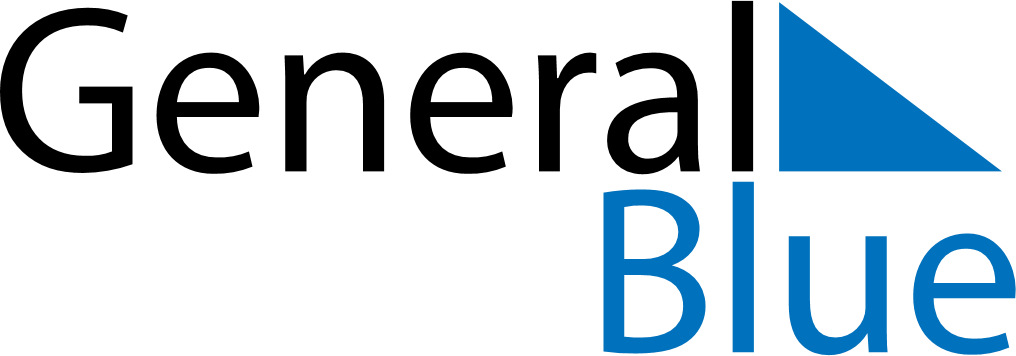 April 2018April 2018April 2018AngolaAngolaMondayTuesdayWednesdayThursdayFridaySaturdaySunday1Easter Sunday2345678Peace Day9101112131415161718192021222324252627282930